“Ámsterdam, Valle del Rin, Múnich, Tirol Austriaco, Venecia, Alpes Suizos, París”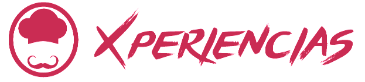 Duración: 10 díasLlegadas: fechas especificasPara viajeros de 18 a 35 años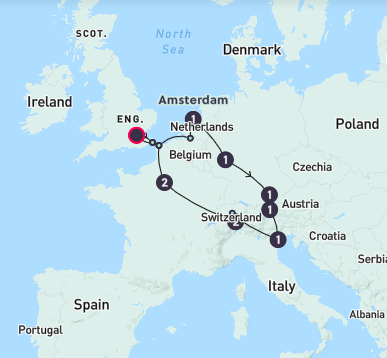 Día 1. Ámsterdam.Traslado por cuenta de pasajero al hotel. Hoy comienzan 10 días de trepidante aventura. Reúnase con su grupo de Contiki y comparta notas sobre la ciudad de Londres antes de emprender la ruta hacia Ámsterdam. Poco antes de encontrar nuestro ferry para Francia, disfrutaremos de la belleza de la costa inglesa de los acantilados blancos de Dover. Deben su belleza a su composición de tiza: ¡estás aprendiendo y ni siquiera hemos salido del Reino Unido! Desde el ferry llegamos a la ciudad portuaria de Calais, ¡suelo francés! Viajamos hacia el norte por Bélgica antes de llegar a ... ¡Ámsterdam! Esta noche, la famosa Ámsterdam por diversión es nuestra para explorar después de un crucero nocturno opcional por los canales. Un barrio rojo sin disfraz y muchos bares están ahí para los curiosos.  Alojamiento.Complementos de tiempo libre:Disfruta de Ámsterdam desde el agua en un crucero por el canal con un bar a bordo:   23 EUR por persona.Día 2. Ámsterdam – Valle del Rin.Desayuno. Después del viaje escénico de castillos, viñedos y valles de cuento de hadas, quedará encantado incluso antes de que lleguemos al famoso valle del Rin en Alemania. Esta ciudad del pasado es nuestro anfitrión de cata de vinos para la noche. Alojamiento.Complementos de tiempo libre:Cata de vinos alemanes en el pintoresco pueblo de San Goar, el Valle del Rin: 9 EUR por persona. Día 3. Valle del Rin – Múnich.Desayuno. ¿Tomaste demasiado jugo de uva la noche anterior? No te preocupes, la perspectiva de Múnich deberá levantarte el ánimo mientras viajamos hacia el sur y cambiamos la cultura del vino por la cerveza. Hoy nuestros ojos se deleitarán con un famoso Glockenspiel, un encantador casco antiguo y una cultura tradicional bávara. Pero primero, tome la opción de explorar las calles laterales y los Jardines Ingleses en Bicicleta. Alojamiento.Complementos de tiempo libre:Tour por Múnich sobre ruedas con Mike’s Bikes: 23 EUR.Día 4. Múnich – Tirol Austriaco.Desayuno. ¡Adiós, Múnich! ¡Hola, montañas! Salimos a la carretera en busca de tierras tan dulces que hicieron The Sound of Music. Bienvenido a Tirol! Esta parte del mundo es famosa por sus deportes de aventura, así que mejor ponga su nombre junto al Rafting en aguas bravas opcional y sumerjase en el espíritu de las cosas. A continuación, la Gasthof (casa de huéspedes) austriaca de Contiki nos espera con los brazos abiertos. Antes de entrar en acción con una fiesta temática, salga y explore en entorno de ensueño al que hemos descendido, u opte por un parapente biplaza para aquellos buscadores de emociones entre nosotros. Alojamiento.Complementos de tiempo libre:Parapente sobre los Alpes austriacos (solo verano): 132 EUR.Rafting en los impresionantes Alpes austriacos (solo verano): 50 EUR.Día 5. Tirol Austriaco – Venecia. Desayuno. Despiértense, viajeros. Nos espera un abundante desayuno y una ciudad flotante italiana a la cual debemos atender. ¡La vida es dura! Creerás que ya has visto suficiente belleza en un día después de pasear por los Alpes austriacos centrales y por el paso de Brennero camino a Italia. Pero cuando llegues a Venecia, te quedarás con la boca abierta con los pequeños pasadizos, los puentes salidos de un cuento de hadas y un paseo en bote privado. Alojamiento.Complementos de tiempo libre:Tour a pie por Venecia:  17 EUR.Paseo en góndola tradicional: 23 EUR.Día 6. Venecia – Alfalfa – Alpes Suizos.Desayuno. ¡Arrivederci Venecia! Has estado espléndida. Ahora nos dirigimos a los Alpes suizos ¡el esplendor no se detiene! Arribaremos a un escenario perfecto y listo para alojarnos por las siguientes dos noches, este está ubicado ubicado en el centro de esta tradicional ciudad turística. Esta ciudad cobra vida con la puesta del Sol, así que esta noche tendremos la oportunidad de vivir la vida nocturna local y la escena gastronómica. Alojamiento.Complementos de tiempo libre:Ascenso en teleférico al monte Stanserhorn en Suiza:  54 EUR por persona.Día 7. Alpes Suizos.Desayuno. Abre la ventana de tu habitación y disfruta de la increíble vista. Si es que puedes encontrar fotos o palabras que le hagan justicia, ¡te mereces un aplauso! Sientete libre de explorar esta clásica ciudad europea de aventuras. Alojamiento. Complementos de tiempo libre:Paseo por las copas de los Árboles en los Alpes Suizos: 37 EUR por persona.Día 8. Alpes Suizos – París.Desayuno. Dejamos las alturas y nos dirigimos a la ciudad. Una vez que crucemos la frontera de Suiza, admiraremos la bella región productora de vino de Borgoña, antes de llegar a París. Visita a la Torre Eiffel, el Arco del Triunfo, el Louvre, los campos Elíseos y la Catedral de Notre Dame. Puentes iluminados, la resplandeciente Torre Eiffel. Esta noche nos enamoraremos de la ciudad. Nuestro manager de viaje nos compartirá los secretos de París y luego, para celebrar nuestra primera noche en la 'ciudad de las luces. Alojamiento. Día 9. París.Desayuno. Pasteles, pinturas, perfumerías ¡París es tuyo! Te llevaremos a la glamurosa perfumería Fragonard, después tendrás el tiempo libre para recorrer los barrios llenos de árboles, explorar la Catedral de Notre Dame o ponerte artístico en las galerías del Louvre. Es nuestra última noche juntos aprovéchala disfrutando de bailarinas de can-can y champaña mientras cenas en Nouvelle Eve y te deleitas en un show de cabaret (opcional).Complementos de tiempo libre:Cena Parisina: 38 EUR por persona.Show de cabaret parisino: 82 EUR por personaDía 10. París.Desayuno. Disfrutaste al máximo tu última dosis de París y siéntete satisfecho de lo mucho que has visto en estos días, nos dirigiremos hacia Londres para finalizar con este viaje que seguramente será inolvidable. Traslado por cuenta de pasajero al aeropuerto.Fin del viaje y de nuestros servicios. INCLUYE:9 noches de alojamiento (7 noches en hotel + 1 noches en Hostal + 1 noche Contiki especial).14 alimentos (9 desayunos + 5 cenas).EXPERIENCIAS INCLUIDAS:Canales y las casa a dos aguas de Ámsterdam de noche.Aprende como se elaboran las jarras de cerveza.Viaje panorámico a lo largo del río Rin y observe los Castillos de en la ladera alemana.Vea el famoso Lorelei Rock, donde se dice que las sirenas cantan sus canciones seductoras.Ver el Glockenspiel y Marienplatz.Recorrido panorámico por viñedos, huertos y castillos. Barco privado por los canales e isla de Venecia. Contempla el puente de los suspiros, el palacio Ducal y la plaza de San Marcos. Visita una perfumería francesa. Servicios en inglés.NO INCLUYE:Vuelos internacionales y domésticos.Traslado de llegada y salida.Actividades y alimentos no indicados en el itinerario. Propinas.Gastos personales Seguro de viajero. NOTAS:Tarifas por persona en USD, sujetas a disponibilidad al momento de reservar y cotizadas en categorías estándar.Es responsabilidad del pasajero contar con la documentación necesaria para su viaje (el pasaporte debe tener una vigencia de + de 6 meses).Recomendamos que el cliente contrate un seguro de viajero ya que Travel Shop no cubrirá los gastos médicos en caso de accidente.Consultar condiciones de cancelación y más con un asesor de Operadora Travel Shop. Las tarifas publicadas son en ocupación doble, para pasajeros viajando solos y pueden pagar la tarifa en doble y se les conseguirá un acompañante de cuarto (puede ser de cualquier nacionalidad).Hoteles se confirmarán una vez se haga la reserva. Considerar la descripción del apartado del incluye.Visitas opcionales se contratan directamente en destino. (NO COMISIONABLES)TARIFAS POTARIFAS POR PERSONA EN USDTARIFAS POR PERSONA EN USDSERVICIOS TERRESTRES EXCLUSIVAMENTESERVICIOS TERRESTRES EXCLUSIVAMENTECALENDARIO DE LLEGADAS 2021DBL01, 14 JUN191024, 28 JUN /06, 15, 26 JUL / 11 AGO206029 AGO194020 SEP1870